GATE TEN EVENTS & PARKING WELCOMES: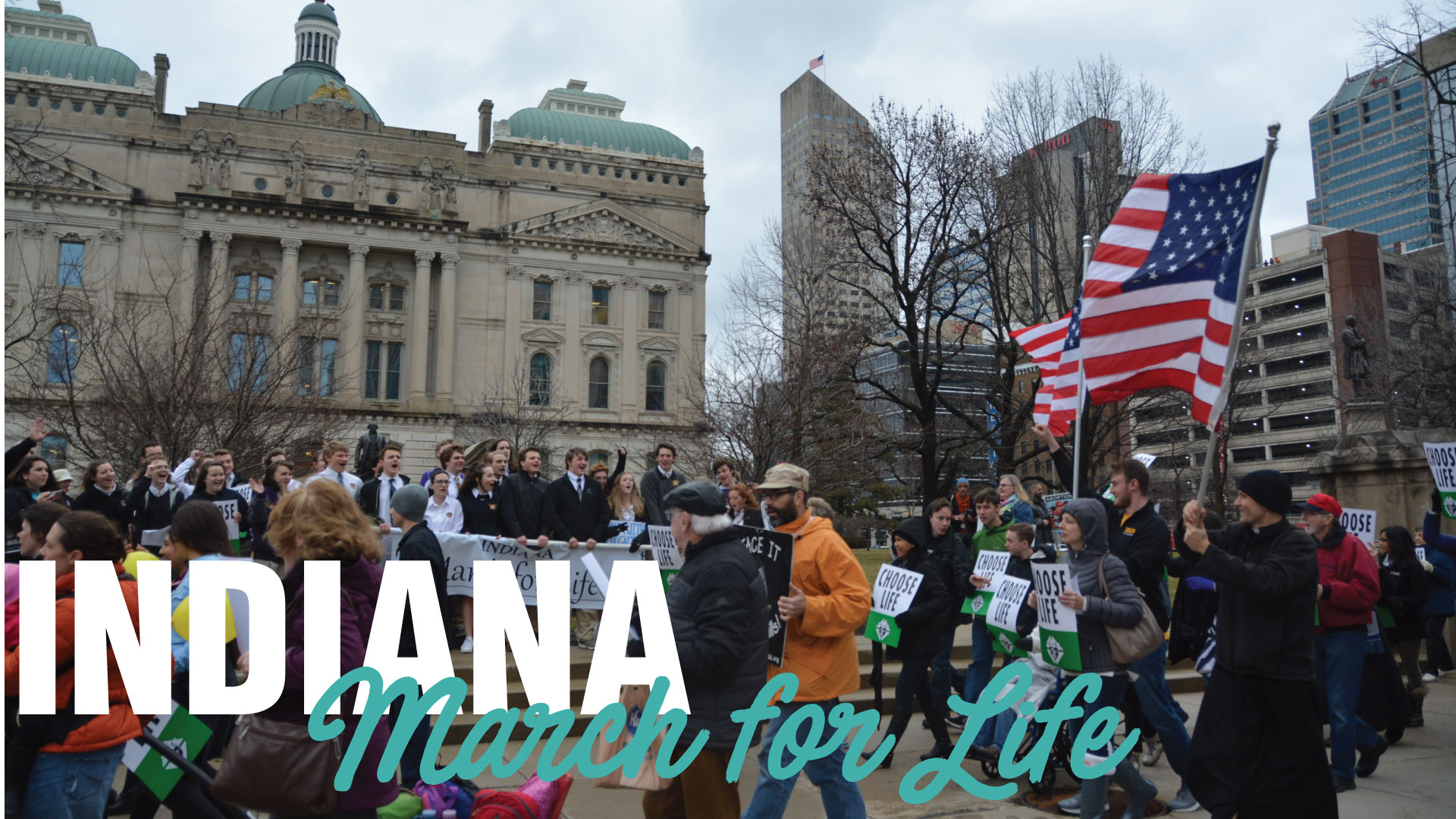 January 22, 2020 – Georgia Street and Capitol AvenueYouTube Parking Directions https://www.youtube.com/watch?v=JINHeLckhhw   Special Rate ParkingGATE TEN is 100 ft. South of Lucas Oil Stadium. Our prime parking location and events facility is in the “Heart” of the Indianapolis Action. We have space for over 3,000 vehicles and offer a FLAT RATE daily parking fee, with entry and exit privileges and overnight parking is included in daily rate.FREE SHUTTLE SERVICE!   (SHUTTLE TO DOWNTOWN HOTELS AND CONVENTION CENTER)To purchase parking passes, click here >> http://www.downtownindyevents.comWhat Does Gate Ten Have to Offer?Our Parking Services:Flat one-day rateEntry and exit privileges on our lotOvernight parkingFully lit lot, with onsite watch 24 hours a day, and patrolled by officers to maintain security of lotAcross the street from Lucas Oil Stadium (300 feet) and about six blocks from Indiana Convention CenterOur Shuttle Services:Shuttle runs 12-15-minute cycles depending on trafficIf staying at a LOCAL downtown hotel we ask that you check in and drop off luggage at your hotel before parking your car with us. This prevents luggage from taking a seat of another personShuttle service is FREE to ride. Our drivers operate on TIPS onlyThis is an EVENT SHUTTLE ONLY! (Meaning – shuttles will only drop off at the Convention Center or  Downtown Hotels) Shuttle will run from downtown hotels, Convention Center, and our parking lot from 6:00 am until 1 hour after the last event of your conference ends at the Convention Center or downtown hotel. Our Ticketing Service:After your parking reservation, you will receive an email confirmation which guarantees you a spotWhen you arrive at the parking facility you will receive a colored parking pass matching the number of days you will be stayingHelpful Links for your travels:Maps		Downtown Restaurants Map	file:///C:/Users/helpg/Downloads/VisitIndy_DWTNRestMap100119%20(1).pdf	Downtown CVSAddress: 175 N Illinois St, Indianapolis, IN 46204	Phone:	(317) 636-6664